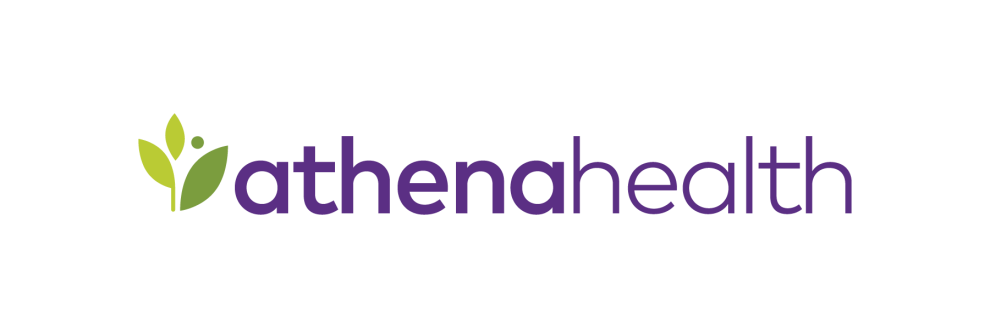 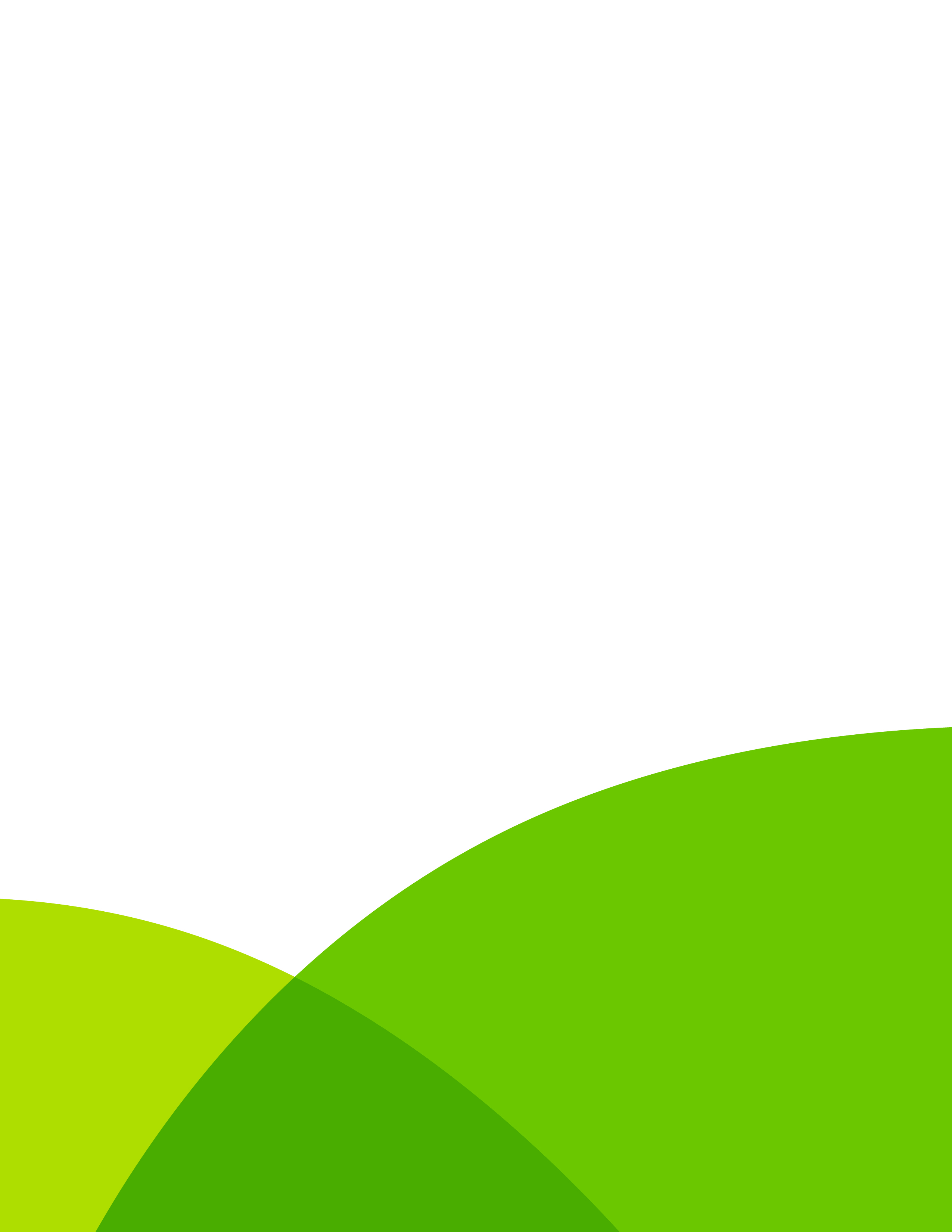 Project OverviewProduct DescriptionWith this integration, patients and appointments are sent from athenaCollector to MedAptus, and charges are sent back to athenaCollector for billing. MedAptus uses our API to pull additional information on patients as well as the provider and department tables, and to create patients in your athenaNet tablespace when necessary.Project InformationPlease fill the following to the best of your ability.  While not all contacts are required, you should be able to submit at least two contacts at the onset of a new interface project.Interface Design Additional CommentsPlease use this section for any additional questions or comments related to this integration. Scope ApprovalI,      , agree to the interface design as described here in this document. Position:      Date:      Go-Live Authorization FormContinuing Service and Support Within two weeks after go-live your interface will be transitioned into our daily service and support structure.As a standard practice, athenahealth continuously monitors all client connections and will notify the contacts specified if an error occurs. All jobs are monitored and automatically restarted if idle. To contact athenahealth for help or support post go-live, the following resources are available:1 Integration Monitoring:  IntegrationMonitoringRequests@athenahealth.comAdditionally, it is required to provide support contact information for the client and trading partner for use by athenahealth interface support. When possible, general support hotlines and email address are preferred.Interface Go-Live SignoffReference is made to the Athenahealth services agreement (the “Agreement”) entered into by and between athenahealth, Inc. (“Athena”) and the client set forth on the signature page below (“Client”, “you” or “your”). In order to move your interface (or interface change requiring testing) (the “Interface”) into your athenaNet production environment, you must sign off on the functionality of the Interface by execution of this Go Live Authorization Form.  Client agrees to fully cooperate with Athena and provide all assistance reasonably necessary for Athena to create, implement and maintain the Interfaces.  Client acknowledges that Athena’s performance is contingent on Client’s timely and effective performance of its obligations and understands that the operability of the Interfaces depends on Client’s ability to maintain its own equipment and functionality.  Client has obtained or will obtain all consents, licenses, and waivers and has fulfilled all legal obligations that are necessary to allow Athena to create, implement and maintain the Interfaces.  It should be understood that additional changes to the scope of the Interface once loaded into athenaNet production will involve additional project work and potentially incur additional costs. In addition, Client acknowledges that moving the Interface to athenaNet production environment may require changes to athenaNet practice settings and in connection with this Go-Live Authorization Form authorizes all required changes in athenaNet.  Upon receipt of this signed form, Athena requires a minimum of 2 business days to move your Interface to go live.The terms of this Go Live Authorization Form are hereby incorporated into the Agreement and shall become effective upon Client’s signature below.  By signing below, Client acknowledges that it is satisfied with the functionality of the Interface set forth below and Client authorizes Athena to enable such Interface to be deployed to athenaNet production.CLIENT:      By: _________________________________________Print Name:      Position:      Date:      General Informationathenahealth Practice Context IDathenahealth Practice Context IDathenahealth Interface Project Manager Nameathenahealth Interface Project Manager Nameathenahealth Interface Project Manager Contact Informationathenahealth Interface Project Manager Contact InformationEvent Number (provided by Interface Project Manager, for internal athenahealth tracking)Event Number (provided by Interface Project Manager, for internal athenahealth tracking)ContactRoleDetailsProject Business ContactResponsible for overall success of the projectName: Project Business ContactResponsible for overall success of the projectPhone: Project Business ContactResponsible for overall success of the projectEmail: Project Interface ContactInterface expert, responsible for continuing interface supportName: Project Interface ContactInterface expert, responsible for continuing interface supportPhone: Project Interface ContactInterface expert, responsible for continuing interface supportEmail: Project IT ContactNetworking and security expert, responsible for overall connectivityName: Project IT ContactNetworking and security expert, responsible for overall connectivityPhone: Project IT ContactNetworking and security expert, responsible for overall connectivityEmail: Vendor Contact #1Role:      Name: Vendor Contact #1Role:      Phone: Vendor Contact #1Role:      Email: Vendor Contact #2Role:      Name: Vendor Contact #2Role:      Phone: Vendor Contact #2Role:      Email:  Technical Overview Technical Overview Technical OverviewThird Party SystemMedAptusMedAptusInterface TypeOutbound Patients and Appointments and Inbound Charges (HL7) + APIOutbound Patients and Appointments and Inbound Charges (HL7) + APISchematic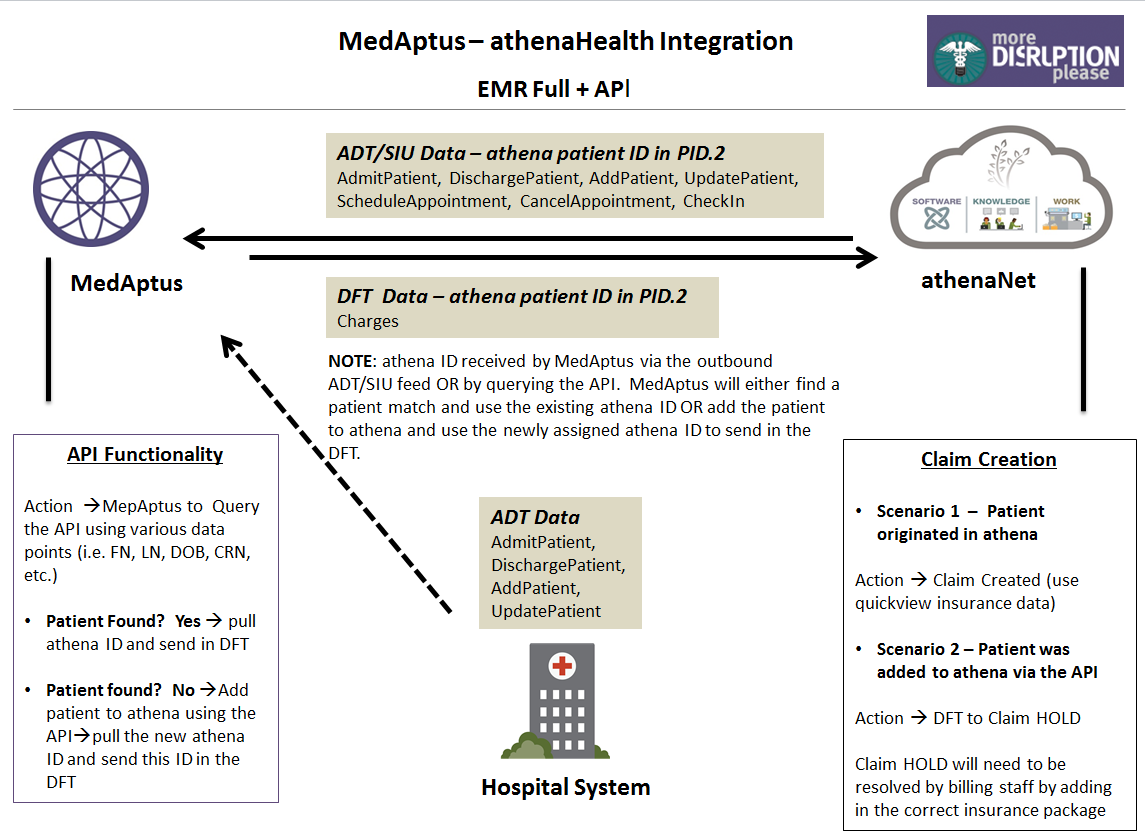 FormatHL7, API HL7, API Data Transfer Direction Outbound from athenaNet to MedAptus for ADT/SIU Inbound from MedAptus to athenaNet for DFT Outbound from athenaNet to MedAptus for ADT/SIU Inbound from MedAptus to athenaNet for DFTFrequency of Data TransferReal Time Real Time HL7 Message Type(s)Outbound (from athenaNet): AddPatient (A28), UpdatePatient (A31), AdmitPatient (A01),   DischargePatient (A03), ScheduleAppointment (S12),  CheckIn (S14),  CancelAppointment (S15),   ReferringProviderAdd (M02),  ReferringProviderUpdate (M02), ReferringProviderDelete (M02), ReferringProviderUndelete (M02)Inbound (into athenaNet): DFT^P03Outbound (from athenaNet): AddPatient (A28), UpdatePatient (A31), AdmitPatient (A01),   DischargePatient (A03), ScheduleAppointment (S12),  CheckIn (S14),  CancelAppointment (S15),   ReferringProviderAdd (M02),  ReferringProviderUpdate (M02), ReferringProviderDelete (M02), ReferringProviderUndelete (M02)Inbound (into athenaNet): DFT^P03API EndpointsPOST /patientsGET /patients/enhancedbestmatchGET /providersGET /departmentsGET /customfieldsConnectivityVPN, APIVPN, APIOptionsN/AN/ARestrictionsRequires integration with athenaCollectorRequires integration with athenaCollectorNameCompanyTitleOffice PhoneMobile PhoneEmail